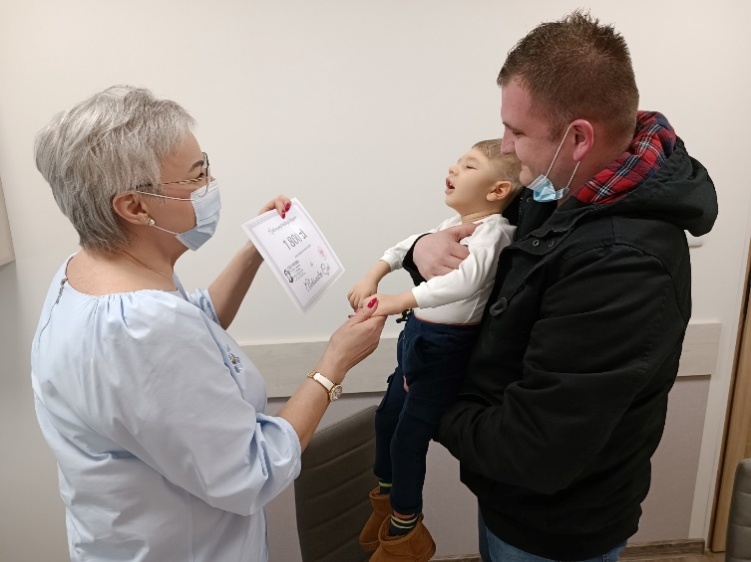 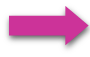 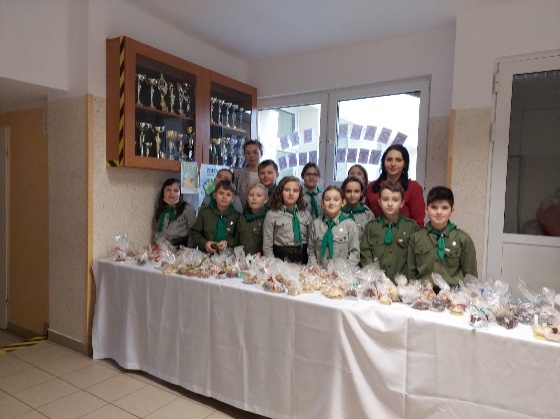 https://spborowa.edupage.org/news/?eqa=bmV3c2FyY2hpdmVmPTIwMjItMDI%3D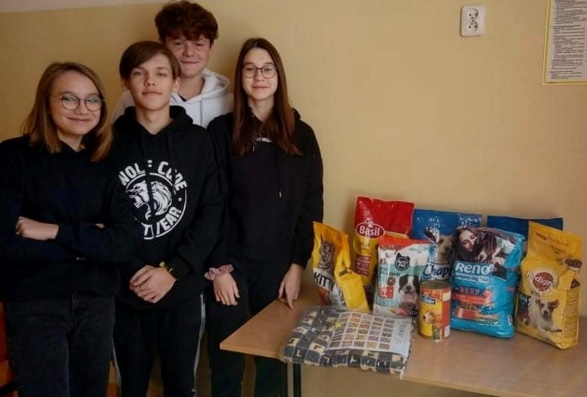 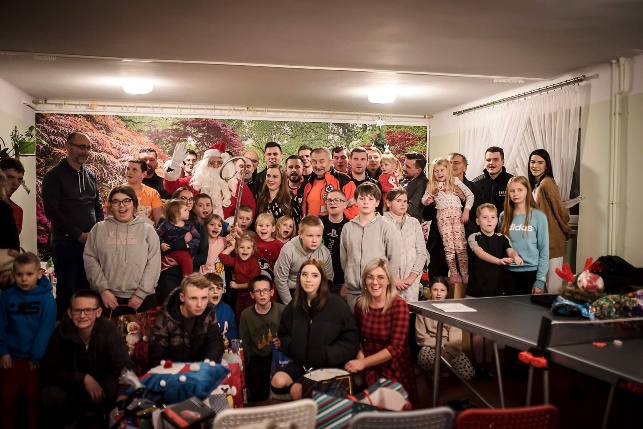 https://spborowa.edupage.org/news/?eqa=bmV3c2FyY2hpdmVmPTIwMjItMDI%3D 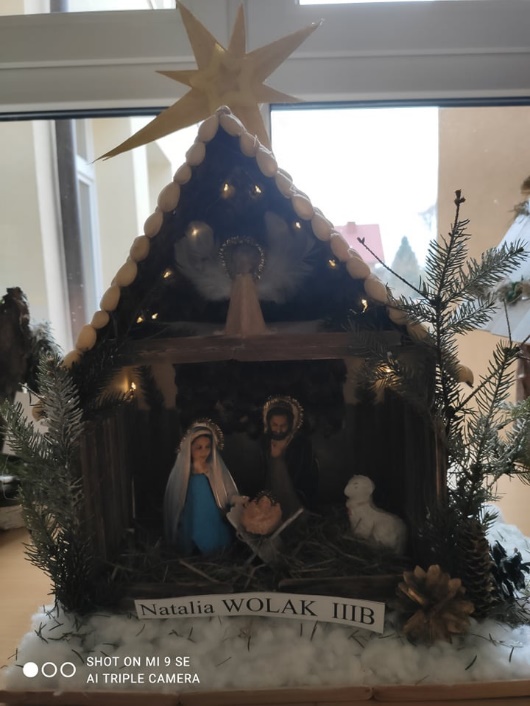 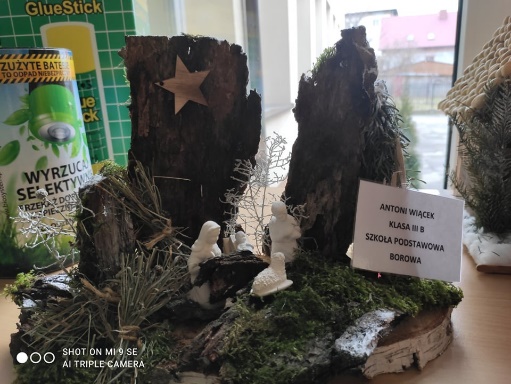 https://spborowa.edupage.org/news/?eqa=bmV3c2FyY2hpdmVmPTIwMjItMDI%3D https://spborowa.edupage.org/news/?eqa=bmV3c2FyY2hpdmVmPTIwMjItMDI%3D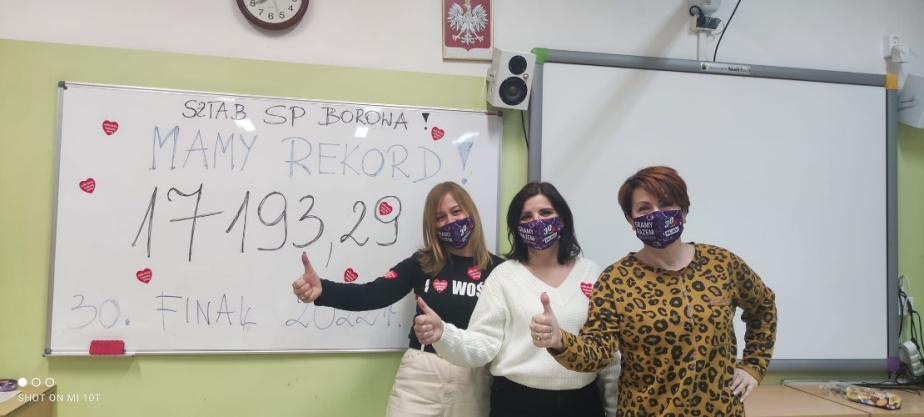 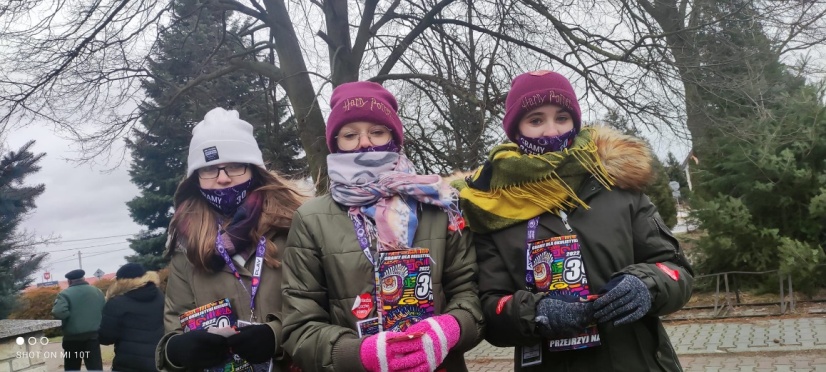 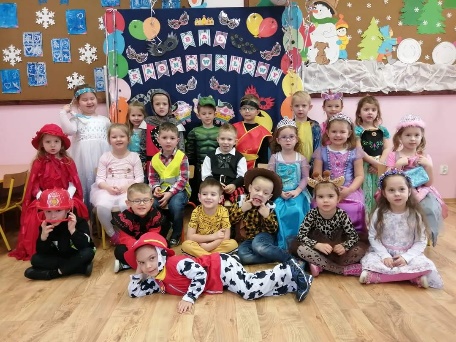 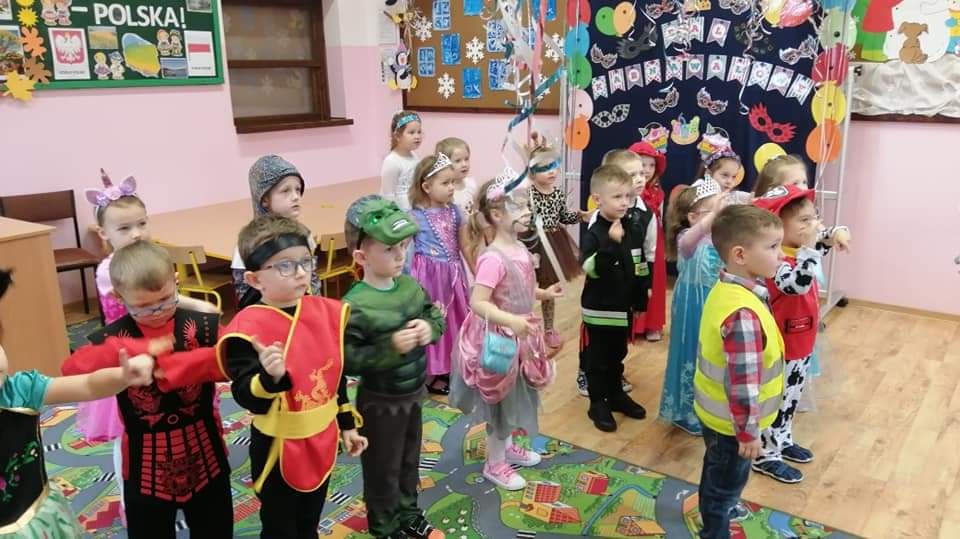 https://spborowa.edupage.org/news/?eqa=bmV3c2FyY2hpdmVmPTIwMjItMDI%3D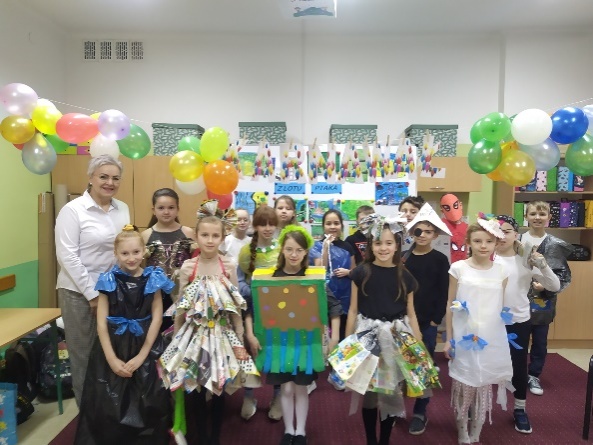 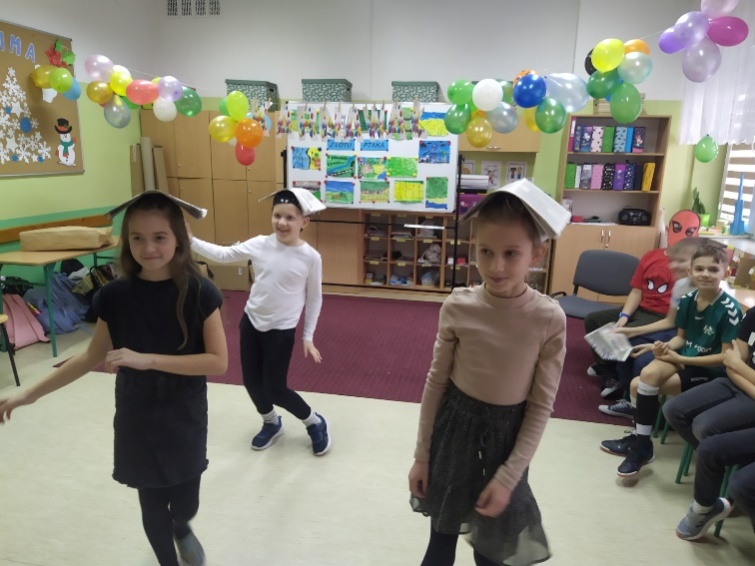 https://spborowa.edupage.org/news/?eqa=bmV3c2FyY2hpdmVmPTIwMjItMDI%3D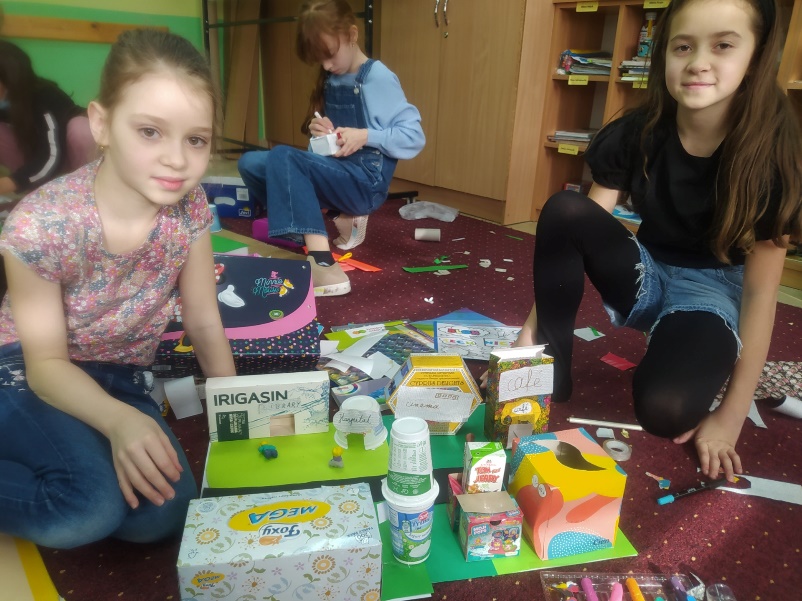 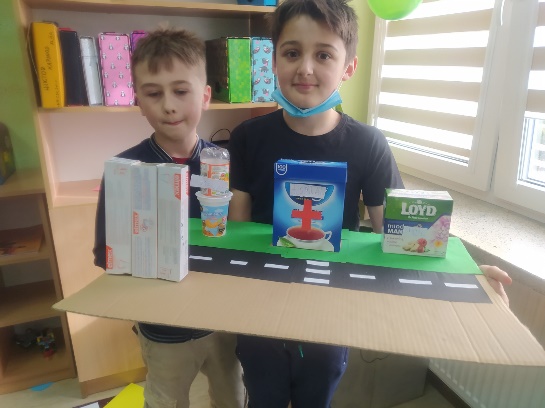 https://spborowa.edupage.org/news/?eqa=bmV3c2FyY2hpdmVmPTIwMjItMDI%3D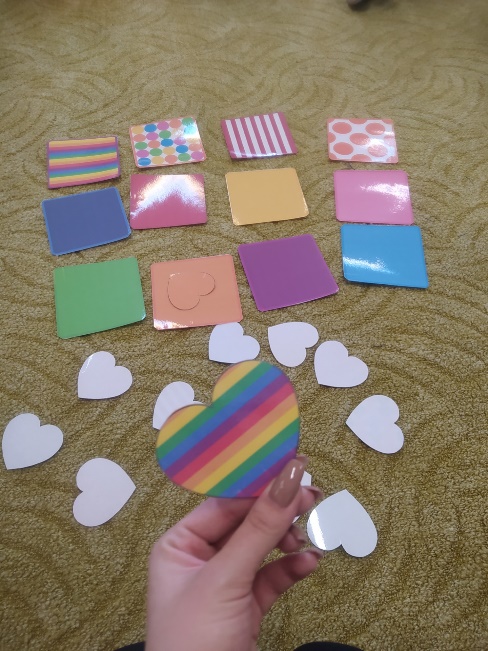 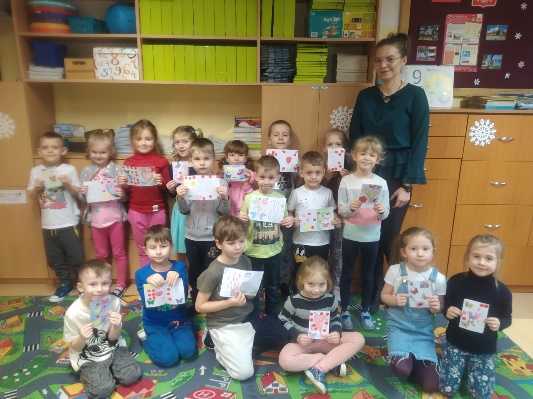 https://spborowa.edupage.org/news/?eqa=bmV3c2FyY2hpdmVmPTIwMjItMDI%3D 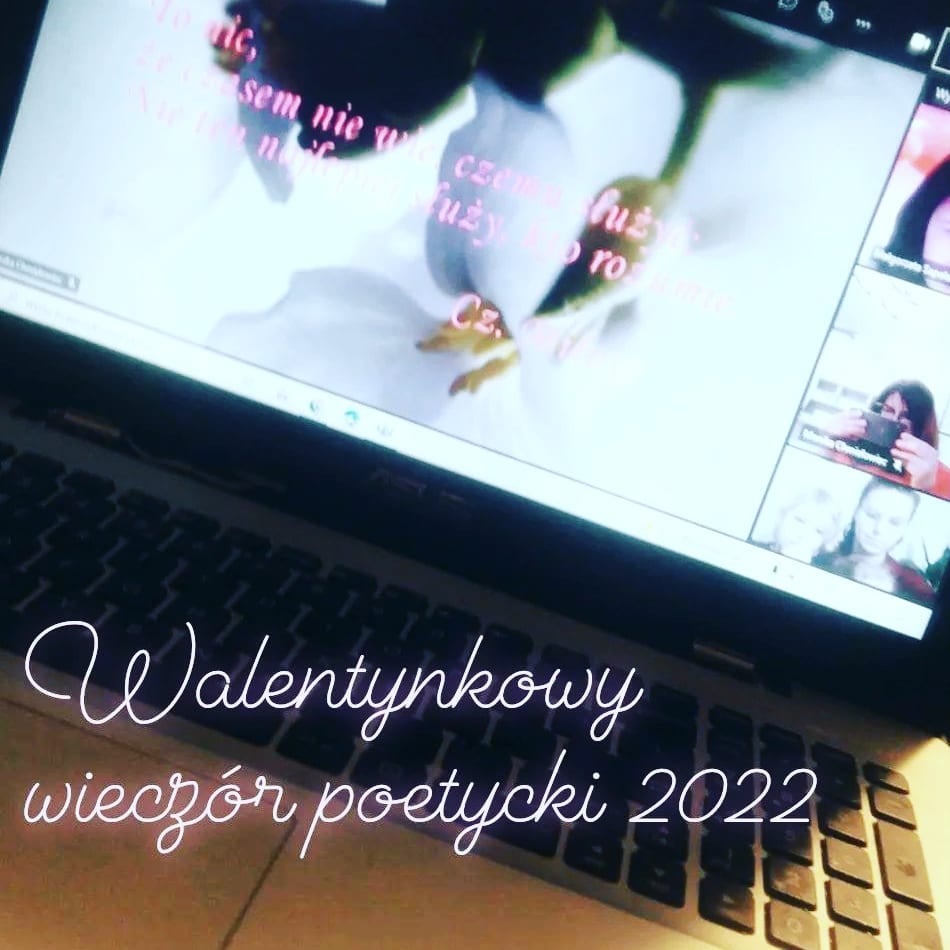 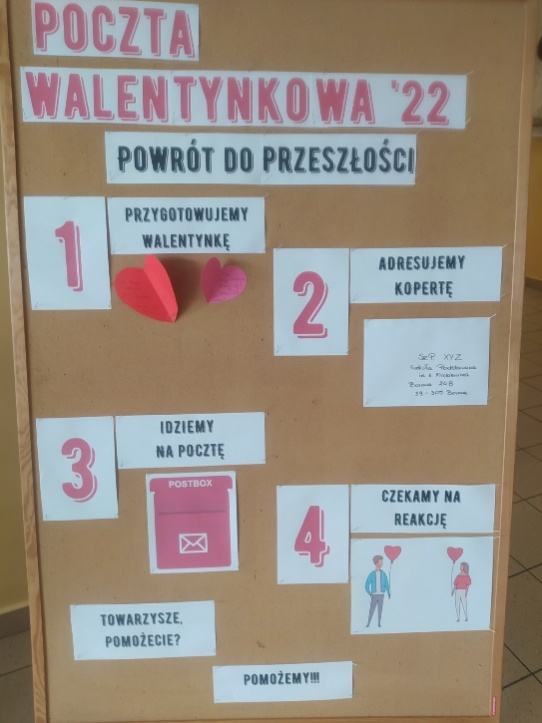 https://spborowa.edupage.org/news/?eqa=bmV3c2FyY2hpdmVmPTIwMjItMDI%3D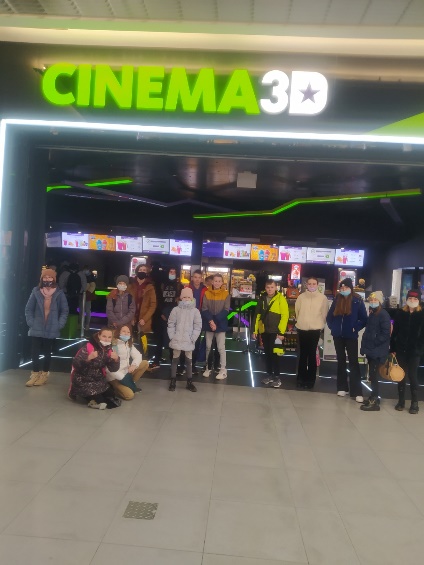 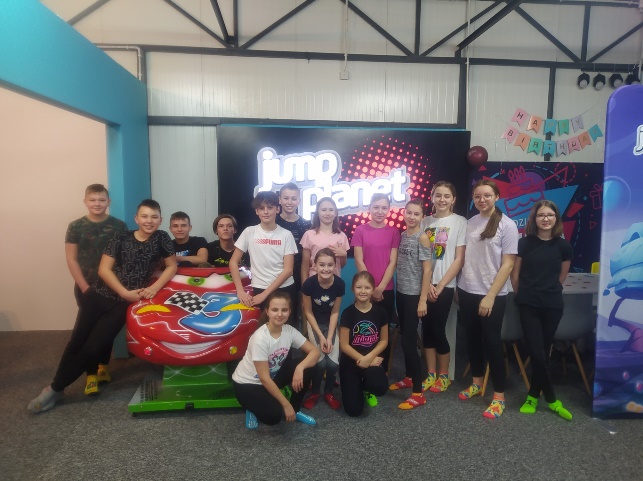 https://spborowa.edupage.org/news/?eqa=bmV3c2FyY2hpdmVmPTIwMjItMDI%3D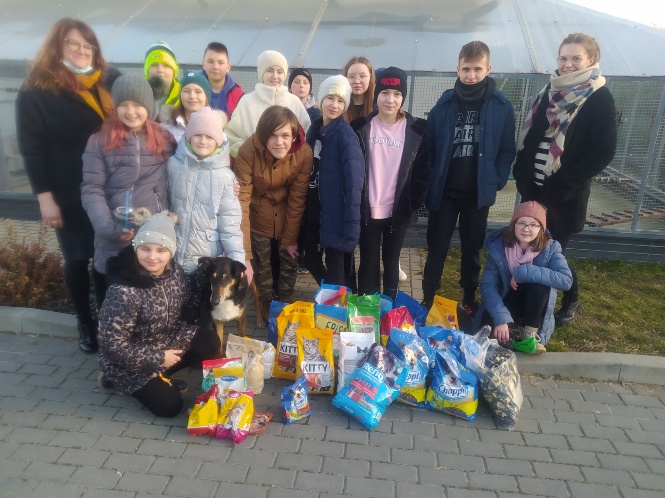 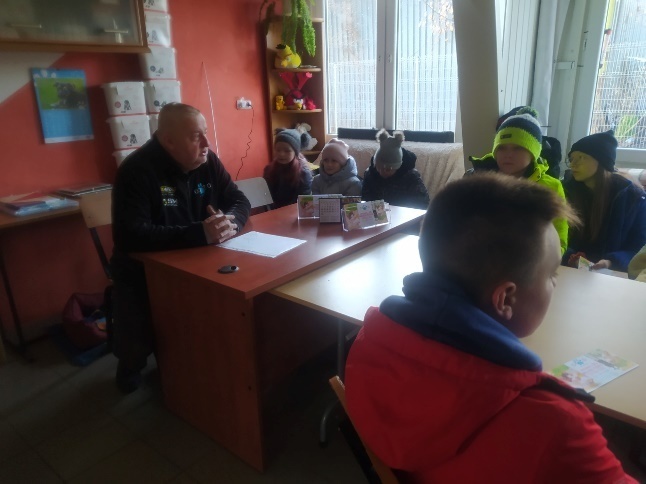 https://spborowa.edupage.org/news/?eqa=bmV3c2FyY2hpdmVmPTIwMjItMDI%3D